WADHURST PARISH COUNCILTo all members of the Finance and Resources Committee.You are hereby summoned to attend a meeting of The Finance & Resources Committee, Wadhurst Parish Council to be held at Sparrows Green Recreation Ground Pavilion, South View Road, Wadhurst, on Thursday 1st February, 2018 commencing at 7.30pm for the transaction of business as set out.Signed: 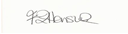 RFO (Fiona Hensher) Date: 25th January 2018AGENDA1. To receive apologies and reasons for absence.2. To receive declarations of personal, prejudicial and disclosable pecuniary interests on items on the agenda and updates to members’ register of interests.3. Public Forum – time limit 15 minutes4. To consider, and approve if appropriate, which agenda items are sufficiently confidential as to warrant exclusion of members of the press and public under the provisions of the Public Bodies (admissions to meetings) Act 1960. 5. To approve the minutes of the meeting of the Finance and resources Committee on the 9th November 2017 as a true record. 6. To approve the minutes of the Communications Sub Committee on the 19th October 2017 as a true record 7. To determine matters arising from previous minutes for updating and noting.8. Items for decision and allocation of resources if necessary8.1 - To discuss and agree changing banks and including a new internet banking set up - mandate to sign8.2 – To discuss and agree contract for Grass cutting8.3 – To discuss and agree contract for mowing Football pitches 8.4 – To discuss and agree contract for Memorial maintenance8.5 – To discuss changes to Data Protection Legislation and the appointment of a DPO8.6 -  Dark Skies – to discuss and agree letting contract9. Communications – issues to highlight10. Annual village Meeting – discuss and agree to implement a working party11. Proposed changes to Code of Conduct relating to Communications12. It Issues – discuss and action the on-going issues 13. Items for noting14. Urgent issues at the discretion of the chair for noting or inclusion on future agenda